В целях совершенствования управления кадровым составом органов местного самоуправления МО МР  «Койгородский», отраслевых (функциональных) органов администрации МР «Койгородский», имеющих статус отдельного юридического лица, и повышения качества его формированияадминистрация муниципального района «Койгородский» постановляет:Утвердить Положение о наставничестве в администрации муниципального района «Койгородский» согласно приложению к настоящему постановлению.2. Настоящее постановление вступает в силу со дня подписания.Глава МР «Койгородский» -руководитель администрации МР «Койгородский»                                                                                    Л.Ю. УшаковаУтвержденопостановлением администрацииМР  «Койгородский»от 30.11.2021 № 52/11(приложение)ПОЛОЖЕНИЕО НАСТАВНИЧЕСТВЕ В АДМИНИСТРАЦИИ МУНИЦИПАЛЬНОГО РАЙОНА «КОЙГОРОДСКИЙ»1. Настоящее Положение определяет порядок осуществления наставничества на муниципальной службе в администрации муниципального района «Койгородский» (далее - администрация района) и условия стимулирования муниципальных служащих администрации района (далее - муниципальные служащие), осуществляющих наставничество в администрации  района (далее - наставники), с учетом оценки результативности их деятельности.2. Наставничество осуществляется лицами, имеющими значительный опыт работы в определенной сфере, в целях содействия профессиональному развитию муниципальных служащих, направленному на формирование знаний и умений, необходимых для обеспечения служебной деятельности на высоком профессиональном уровне, и воспитания добросовестного отношения к исполнению должностных обязанностей.3. Задачами наставничества являются:1) повышение информированности муниципального служащего, в отношении которого осуществляется наставничество, о направлениях и целях деятельности администрации района, стоящих перед ним задачах, а также ускорение процесса адаптации муниципального служащего, поступившего впервые на муниципальную службу, или муниципального служащего, имеющего стаж муниципальной (государственной) службы, впервые поступившего в администрацию района;2) ускорение процесса профессионального становления принятых на муниципальную службу муниципальных служащих, развитие у муниципального служащего, в отношении которого осуществляется наставничество, умений самостоятельно, качественно и своевременно исполнять возложенные на него должностные обязанности и поддерживать профессиональный уровень, необходимый для их надлежащего исполнения;3) повышение мотивации муниципального служащего, в отношении которого осуществляется наставничество, к надлежащему исполнению должностных обязанностей, эффективной и долгосрочной профессиональной служебной деятельности.4. Наставничество осуществляется по решению представителя нанимателя (работодателя).5. Представитель нанимателя (работодатель) создает условия для осуществления наставничества.6. Организацию наставничества в отраслевых (функциональных) органах и структурных подразделениях администрации района (далее - органы администрации района) осуществляет управление делами администрации района, а также руководители органов администрации района, с правами юридического лица (далее - специалист).7. Наставничество осуществляется, как правило, в отношении муниципального служащего, поступившего впервые на муниципальную службу в администрацию  района и не имеющего стажа муниципальной (государственной) службы, или муниципального служащего, имеющего стаж муниципальной (государственной) службы, впервые поступившего в администрацию района.8. Предложение об осуществлении наставничества направляется в управление делами администрации района руководителем органа администрации района, в котором предусматривается замещение лицом, в отношении которого предлагается осуществлять наставничество (далее - непосредственный руководитель) по форме согласно приложению № 1.9. Руководитель органа администрации района, с правами юридического лица, самостоятельно определяет муниципального служащего, который осуществляет наставничество, определяет число лиц, в отношении которых наставник одновременно осуществляет наставничество, в зависимости от уровня его профессиональной подготовки, а также от объема выполняемой работы.10. Назначение муниципального служащего в качестве наставника производится распоряжением (приказом) представителя нанимателя (работодателя) не позднее десяти рабочих дней со дня назначения муниципального служащего, в отношении которого планируется осуществлять наставничество, на должность муниципальной службы.11. Наставничество устанавливается на период испытания при поступлении на муниципальную службу, а если испытание при поступлении на муниципальную службу не устанавливалось, период осуществления наставничества не должен превышать трех месяцев.12. Непосредственный руководитель муниципального служащего, в отношении которого осуществляется наставничество, в случае временной нетрудоспособности наставника в течение длительного срока или его длительной служебной командировки, а также возникновения иных обстоятельств, препятствующих осуществлению наставничества, в течение одного рабочего дня с момента возникновения указанных обстоятельств направляет предложения представителю нанимателя (работодателя) для принятия решения о назначении другого наставника. Срок наставничества при этом не изменяется.13. Наставничество прекращается до истечения установленного срока в случае назначения муниципального служащего, в отношении которого осуществляется наставничество, на иную должность муниципальной службы в администрации  района или другом органе местного самоуправления или его увольнения с муниципальной службы.14. Наставник назначается из числа наиболее авторитетных, опытных и результативных муниципальных служащих. У наставника не должно быть дисциплинарного взыскания или взыскания за коррупционное правонарушение, а также в отношении него не должна проводиться проверка.15. Непосредственный руководитель муниципального служащего, в отношении которого осуществляется наставничество, не может являться наставником.16. Наставник одновременно может осуществлять наставничество в отношении не более чем 2 муниципальных служащих.17. Функции наставника осуществляются наряду с исполнением муниципальным служащим, являющимся наставником, его должностных обязанностей.18. В функции наставника входят:1) содействие в ознакомлении муниципального служащего с условиями прохождения муниципальной службы;2) представление муниципальному служащему рекомендаций по вопросам, связанным с исполнением его должностных обязанностей;3) выявление ошибок, допущенных муниципальным служащим при осуществлении им профессиональной служебной деятельности, и содействие в их устранении;4) передача накопленного опыта, профессионального мастерства, демонстрация и разъяснение наиболее рациональных методов исполнения должностных обязанностей;5) оказание муниципальному служащему консультативно-методической помощи при его обращении за профессиональным советом.19. Наставник имеет право:1) принимать участие в обсуждении вопросов, связанных с исполнением должностных обязанностей муниципальным служащим, в отношении которого осуществляется наставничество, с его непосредственным руководителем;2) давать муниципальному служащему рекомендации, способствующие выработке практических умений по исполнению должностных обязанностей;3) разрабатывать индивидуальный план мероприятий по наставничеству;4) контролировать своевременность исполнения муниципальным служащим должностных обязанностей.20. Наставнику запрещается требовать от муниципального служащего, в отношении которого осуществляется наставничество, исполнения должностных обязанностей, не установленных трудовым договором и должностной инструкцией данного муниципального служащего.21. В обязанности муниципального служащего, в отношении которого осуществляется наставничество, входят:1) самостоятельное выполнение заданий непосредственного руководителя с учетом рекомендаций наставника;2) усвоение опыта, переданного наставником, обучение практическому решению поставленных задач;3) учет рекомендаций наставника, выполнение индивидуального плана мероприятий по наставничеству (при его наличии).22. Муниципальный служащий, в отношении которого осуществляется наставничество, имеет право:1) обращаться по мере необходимости к наставнику за профессиональным советом для надлежащего исполнения своих должностных обязанностей;2) принимать участие в обсуждении вопросов, связанных с наставничеством, с непосредственным руководителем и наставником;3) представлять непосредственному руководителю обоснованное ходатайство о замене наставника.23. Непосредственное руководство по вопросам организации наставничества осуществляет руководитель органа администрации  района (или его заместитель, курирующий данное направление деятельности), который обязан:1) ознакомить с распоряжением (приказом) об установлении наставничества под роспись муниципального служащего, в отношении которого осуществляется наставничество, и его наставника;2) создать необходимые условия для организации их совместной деятельности на период наставничества;3) оказывать методическую и практическую помощь в составлении индивидуальных планов мероприятий по наставничеству, утверждать их, осуществлять общий контроль их выполнения.24. Наставник представляет непосредственному руководителю муниципального служащего, в отношении которого осуществлялось наставничество, отзыв о результатах наставничества по форме согласно приложению № 2 не позднее 2 рабочих дней со дня завершения срока наставничества.25. Непосредственный руководитель муниципального служащего, в отношении которого осуществляется наставничество, проводит индивидуальное собеседование с таким муниципальным служащим в целях подведения итогов осуществления наставничества.26. Непосредственный руководитель муниципального служащего, в отношении которого осуществляется наставничество, проводит оценку результативности деятельности наставника на основе результатов деятельности наставника и профессиональной служебной деятельности муниципального служащего, в отношении которого осуществлялось наставничество. Оценка проводится с учетом:1) содействия муниципальному служащему, в отношении которого осуществлялось наставничество, в успешном овладении им профессиональными знаниями, навыками и умениями, в его профессиональном становлении;2) содействия в приобретении муниципальным служащим, в отношении которого осуществлялось наставничество, опыта работы по специальности, направлению подготовки, формирования у него практических знаний и навыков в области профессиональной служебной деятельности;3) оказания муниципальному служащему, в отношении которого осуществлялось наставничество, постоянной и эффективной помощи в совершенствовании форм и методов работы;4) проведения действенной работы по воспитанию у муниципального служащего, в отношении которого осуществлялось наставничество, добросовестного отношения к исполнению его должностных обязанностей.27. Отзыв о результатах наставничества, подготовленный и подписанный наставником, после ознакомления с ним непосредственного руководителя муниципального служащего, в отношении которого осуществлялось наставничество, направляется специалисту не позднее 5 рабочих дней со дня завершения срока наставничества.Документы по организации наставничества после его окончания хранятся в управлении делами администрации района, а также в органах администрации района в течение пяти лет.28. Результативность деятельности муниципального служащего в качестве наставника по решению представителя нанимателя учитывается при выплате ему единовременной премии за выполнение дополнительных, помимо указанных в должностной инструкции обязанностей и поручений или обязанностей отсутствующего работника в порядке, утвержденном решением Совета МР «Койгородский» от 20 ноября 2009 г. № III-20/212 «Об установлении размеров оплаты труда муниципальным служащим, замещающим должности муниципальной службы в органах местного самоуправления муниципального района «Койгородский»».29. Деятельность муниципального служащего в качестве наставника учитывается при решении вопросов, связанных с поощрением или награждением муниципального служащего за безупречную и эффективную муниципальную службу. Приложение № 1к Положению о наставничествев администрации МР «Койгородский»Форма                                          Представителю нанимателя                                          (работодателю)                                          _________________________________                                                      (Ф.И.О.)    Предлагаю установить в отношении ____________________________________________________________________________________________________________(Ф.И.О., должность муниципального служащего, в отношении которого планируется осуществлять наставничество)наставничество сроком на __________________________ и назначить наставником                                                                                  (период осуществления наставничества)________________________________________________________________________(Ф.И.О., должность наставника)Согласие ____________________________ исполнять функции наставника имеется.                                     (Ф.И.О. наставника)Должностьнепосредственного руководителя     _____________ __________________________                                                                                 (подпись)                             (Ф.И.О.)____________   (дата)Отметка о согласии наставника_________ _______________ ___________       (дата)          (Ф.И.О.)                         (подпись)Приложение № 2к Положению о наставничествев администрации МР «Койгородский»ФормаОтзыво результатах наставничества    1. Фамилия, имя, отчество (при  наличии) и замещаемая должность наставника:________________________________________________________________________________________________________________________________________________    2. Фамилия, имя, отчество (при  наличии)   и    замещаемая    должность муниципального служащего администрации  МР «Койгородский» (далее   - муниципальный    служащий),    в    отношении    которого    осуществлялось наставничество:_______________________________________________________________________________________________________________________________________________.    3. Период наставничества: с ________ 20__ года по __________ 20__ года.    4. Информация о результатах наставничества:    1) муниципальный служащий изучил следующие основные вопросы профессиональной служебной деятельности:_______________________________________________________________________________________________________________________________________________;    2) муниципальный служащий  выполнил   по    рекомендациям    наставника следующие основные задания:_______________________________________________________________________________________________________________________________________________;    3) муниципальному служащему следует устранить следующие недостатки  при исполнении должностных обязанностей (заполняется при необходимости):_______________________________________________________________________________________________________________________________________________;    4) муниципальному служащему следует дополнительно   изучить   следующие вопросы: _______________________________________________________________________________________________________________________________________________.    5. Определение профессионального потенциала муниципального служащего  и рекомендации по его профессиональному развитию:_______________________________________________________________________________________________________________________________________________.    6. Дополнительная информация о муниципальном служащем,   в    отношении которого осуществлялось наставничество (заполняется при необходимости):_______________________________________________________________________________________________________________________________________________.Администрациямуниципального района“Койгородский ”Администрациямуниципального района“Койгородский ”Администрациямуниципального района“Койгородский ”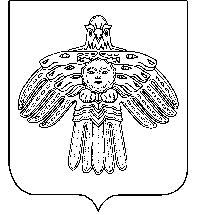 “Койгорт”муниципальнй районсаадминистрация“Койгорт”муниципальнй районсаадминистрацияПОСТАНОВЛЕНИЕШУÖМот30 ноября2021 г.№№52/11	  с. Койгородок	  с. Койгородок	  с. КойгородокОб утверждении Положения о наставничествеОтметка об ознакомлении непосредственного руководителя муниципального служащего, в отношении которого осуществлялосьнаставничество, с выводами наставника____________/_____________________      (подпись)       (расшифровка подписи)"__" ___________________ 20__ г.Наставник ______________________________________________________________(должность)____________/_____________________   (подпись)           (расшифровка подписи)"__" ___________________ 20__ г.